Record of Change BP2 Deliverables: Quick Reference List PHEP Regional Points of ContactDEPR Main line: (517) 335-8150MAILING ADDRESSP.O. Box 30207Lansing, MI  48909-0207POC Program Coordinator:Katie Dunkle-Reynolds(dunklek@michigan.gov)Direct: (517) 335-9972Cell: (517) 930-6919Region 1: Denise FlemingFlemingd7@michigan.gov Direct: (517) 335-8469Cell: (517) 449-8500Region 2N/2S:Jeannie ByrneByrneJ2@michigan.govDirect: (517) 335-9657Cell: (517) 275-1234Region 3:Jim Kovalkovalj@michigan.gov Direct: (517) 335-9732Cell: (517) 749-1321Region 5:Jason SmithSmithJ20@michigan.govDirect: (517) 335-9769Cell: (517) 281-5362Region 6:Terra RiddleRiddlet1@michgian.gov Direct: (517) 335-8436Cell: (989) 708-8173 Region 7:Jeannie ByrneByrneJ2@michigan.govDirect: (517) 335-9657Cell: (517)-275-1234Region 8:Kerry Chamberlainchamberlaink2@michigan.gov  Direct: (517) 335-9845Cell: (734) 262-0958Tribal Health Partners Mary Macqueenmacqueenm@michigan.gov Direct: 517-335-9401Cell: 517-331-2393CHECC: 517-335-8375Introduction to Part 2The PHEP Work Plan for Tribal Health Partners and Local Health Departments for BP3 – Part 1, v2.1 is incorporated into this document by reference. Activities and Deliverables This work plan has been modified from previous years considering the current COVID-19 pandemic. This work plan may be changed or modified during the budget period depending upon developments related to the pandemic. This section of the annual work plan for sub-awardees articulates certain required activities to be completed during the second six months of the funding year to demonstrate measurable progress toward achieving effectiveness across all preparedness and response capabilities. The work plan is not an exhaustive list of activities. Rather, these activities should be viewed as a minimum standard. The unique characteristics of LHD jurisdictions and tribal nations cannot be properly considered in such an overarching document. DEPR understands sub-awardees will need to identify additional planning considerations and undertake additional activities that are not specifically stated in this work plan in order to attain effectiveness across the preparedness and response capabilities (see NOFO and continuation guidance). This section is divided into four parts as shown in the Table of Contents below. Activity descriptions provide important details including what deliverable(s), if any, must be submitted to DEPR and by when. Any questions related to this work plan can be directed to the regional/tribal POC.Table of ContentsActivities Common to All Sub-awardees……………………………………………….……   2Activities for Tribal Health Partners…………………………………………………………  5 Activities for Local Health Departments…………………………………………………….   6Cities Readiness Initiative (CRI) Activities…………………………………………………...   7Attachments…………………………………………………………………...…………….  10Activities Common to All Sub-AwardeesAttendance at the annual Great Lakes Homeland Security Training Conference and ExpoCOVID-19 After Action ReportUpdate Quarterly COVID Action Plans Activity 1:		ATTENDANCE AT THE ANNUAL GREAT LAKES HOMELANDSECURITY TRAINING CONFERENCE AND EXPO ObjectiveEnhance knowledge, skills, and abilities in areas of emergency preparedness gained through exposure to nationally recognized subject matter experts.DescriptionTHIS ACTIVITY IS ENGOURAGED, BUT NOT REQUIRED. The annual Great Lakes Homeland Security Training Conference and Expo (GLHS) offers participants the opportunity to enhance their knowledge on a range of emergency preparedness topics including, but not limited to, the national and international threat landscape, potential and emerging infectious disease outbreaks, cyber security issues, etc. In addition, the conference provides an opportunity to learn from peers who work in other professions such as EMS, mental health, education, law enforcement, etc. The conference will run from 1:00 pm on May 10, 2022, through Noon on May 12, 2022. Deliverable(s)Activity 2:	INTERIM COVID-19 AFTER ACTION REPORT & IMPROVEMENT PLANObjective Document impacts of activities related to the response to the COVID-19 pandemic; including positive effects, gaps identified, and plans to address identified gaps. DescriptionThe deadline to submit an interim COVID-19 After-Action Report (AAR) based on Homeland Security Exercise and Evaluation Program (HSEEP) standard has been extended to June 30, 2022. Due to the fluidity of the COVID-19 response, this new due date is subject to further extension.  Guidance was distributed to assist with the planning and development of your after-action plans in October 2021.  Contact your RPOC if you have questions. HSEEP Guidance:To meet this deliverable, an AAR should be completed utilizing HSEEP guidance which will help standardize the AAR format across agencies.  Health departments should follow HSEEP standard for AAR development. The best place for HSEEP resources is:HSEEP Policy & Guidance - HSEEP Resources - Preparedness Toolkit (fema.gov)The latest HSEEP AAR template, can be found here:https://preptoolkit.fema.gov/web/hseep-resources/improvement-planningTemplates do not have to followed exactly and can be re-structured/modified to meet agency specific needs. AARs should have at minimum each of the following sections to meet the deliverable:Cover Page with name of the agency, title, and date of the incident (can be a date span)Incident Overview providing a list of basic background information about the incident which can include:Incident NameDateCapabilities (utilized during response)Objectives Threat (in this case pandemic/infectious disease)Partnering Organizations (if this list is too long for the Overview page, reference it to an Appendix Page)Point of Contact (who to contact for inquiries about the AAR)Analysis of Capabilities:ObjectivesLinked Capability or CapabilitiesStrengthsAreas for ImprovementAnalysis (brief narrative on successes/best practices or root causes of why the objective was not completely achieved) References (any plan, policy, or procedure related to the objective) Improvement Plan:A list of identified improvement areas, and when and how these areas will be improved (corrective actions). It is recommended the AAR include the following optional sections:Table of Contents, a contents page indicating the page number for each major section of the report (for longer reports).Incident Summary/Background, a situational summary about the incident specific to the jurisdiction.Executive Summary, a summary highlighting the major accomplishments, strengths and improvement areas identified in the report, for executive level reading. Response Timeline, a table/list highlighting key events and response in chronological order.Acronyms (Appendix), a list of acronyms defined, that are used in the report.The timeline for this response is long, so some decisions about the organizational structure of the AAR will need to be made while creating an outline. Some ideas are:Organize by pandemic phase (each acceleration/peak phase)Organize by your agency Pandemic Plan (phases or intervals)Further organize by primary/high-level objectives (and reference linked response capabilities)Deliverable(s)Activity 3: 		QUARTERLY COVID ACTION PLAN UPDATESObjectiveUpdate COVID Action Plans developed during Budget Period (BP) 2 considering the ongoing pandemic.DescriptionLHDs will provide quarterly updates on the status of COVID response actions throughout the remainder of BP3. Action plans are intended to serve as a fluid template, offering local health departments the opportunity to alter or change strategy if/when the situation warrants. LHDs that have tribal partners in their jurisdiction are asked to coordinate their activities with the tribes, particularly around vaccination planning and implementation. Refer to attachment #1 for sample action plan template.  The fillable version is available in the MIHAN library.Tribes will provide quarterly reports to the Contract Manager (Mary Macqueen) describing the COVID-19 activities where they are coordinating with LHDs. Tribal health partners may use the form in Attachment 1 if it is useful. Deliverable(s)Tribal Health Partner Activities PHEP Orientation for new staffParticipate in Quarterly Conference CallsActivity 4:		PHEP ORIENTAITON FOR NEW STAFFObjectiveProvide basic knowledge and understanding of the emergency management system in Michigan and the Public Health Emergency Preparedness (PHEP) program.DescriptionTribal health staff that are/will be working on the PHEP program need a basic knowledge of the emergency management system in Michigan and the role of public health in that system along with how tribal health fits in. This orientation is usually conducted remotely via Microsoft Teams and will take approximately one hour. Contact Jim Koval at kovalj@michigan.gov or by phone at 517-749-1321 to set up an orientation session.Deliverable(s)Activity 5:		PARTICIPATE IN QUARTERLY TRIBAL HEALTH PARTNER CALLSObjectiveMaintain and enhance relationships with tribal partners through regular communication.DescriptionQuarterly conference calls with tribal health partners provides one means for two-way communication between DEPR and tribal partners. Maintaining these conference calls assures regular communication even during emergencies like the current COVID-19 pandemic.DeliverablesActivities for Local Health DepartmentsCOVID-19 Local Health Department Situation ReportTrack Whole Community Inclusion ActivitiesActivity 6:	SUBMIT WEEKLY COVID-19 LOCAL HEALTH DEPARTMENT SITUATION REPORT (LHD SITREP)ObjectiveProvide MDHHS with required information for effective response to the ongoing pandemic. DescriptionThe data collected in the weekly LHD Sitrep report is extremely important and widely used by MDHHS as well as other Executive Branch agencies, including the Executive Office of the Governor for decision making. In addition, the school related cluster/outbreak data is used by people across the political spectrum to bolster their own agenda. The need for the data in these submissions to be accurate and consistent cannot be overstated.The submission of this weekly report will be required until the end of the PHEP budget period or the pandemic reaches a level where the report is no longer needed, whichever comes first. DeliverablesActivity 7: 	TRACK WHOLE COMMUNITY INCLUSION RELATED ACTIVITIESObjectiveLHDs will continue to enhance public health preparedness and awareness through outreach to community partners, including groups representing at-risk populations, and continue to implement a multi-year strategy to ensure greater integration of vulnerable/functional needs populations into local plans, planning and exercises.DescriptionLHDs are asked to document any progress they have made with their whole community inclusion plans. If the response to the pandemic has hindered such progress, LHDs are asked to document in the two quarterly reports any response activities that are related to whole community inclusion.Deliverable(s)Cities Readiness Initiative (CRI) ActivitiesCRI MeetingsMCM ORR action planning MCM DrillsMCM ORR tool submission and reviewMCM ORR self-assessmentCRI-A:		CRI MEETINGSObjectiveIncrease regional collaboration through mandatory participation in monthly CRI meetings among designated health departments located throughout southeast Michigan.DescriptionRepresentatives from the CRI jurisdictions will continue to meet monthly to discuss medical countermeasure planning functions to promote both cohesive and consistent approaches to medical countermeasure coordination and dispensing. Four of these meetings (one per quarter) will be in person. In addition to maintaining 100% attendance, as documented through the review of attendance records. Participants will be expected to serve as meeting chair and scribe throughout the budget period according to the agreed upon schedule. These responsibilities will rotate among the CRI jurisdictions. Deliverable(s)CRI-B:		MCM ORR ACTION PLANNINGObjective:In BP2-2020, all CRI jurisdictions will continue to work with DEPR to build upon the results of the MCM ORR through the development and implementation of a technical assistance plan.Description:MCM personnel from DEPR will coordinate with individual LHDs within the CRI to develop an MCM ORR action plan that will work to address gaps identified during the previous MCM ORR on-site reviews and/or enhancement of current activities. This plan may be targeted either to an individual health department or applicable to all health departments within the Detroit CRI. This plan will be developed and approved in coordination with DEPR prior to end of the first quarter of BP2. Subsequent meetings to update the status of mitigation strategies or actions will occur each quarter for the remainder of BP2. MCM ORR action plans, specific to addressing identified gaps, will be used by each jurisdiction throughout the duration of the budget period.Deliverable(s)CRI-C:		MCM DRILLSObjectiveCRI jurisdictions will perform a minimum of three MCM drills.DescriptionEach CRI jurisdiction must execute and submit appropriate documentation to DEPR for three separate MCM drills. Documentation of the required drills must be completed using the standardized data collection tools provided on a platform TBD by CDC. All supporting documentation and exercise data will be submitted on a CDC-developed platform prior to April 10, 2021.In BP2, the CDC requires the following drills be conducted: 1) site activation, 2) staff notification and assembly, and 3) facility set-up. Deliverable(s)CRI-D:		MCM ORR TOOL SUBMISSION AND REVIEWObjectiveCRI jurisdictions (City of Detroit, Macomb, Oakland, and Wayne County) will participate in the thorough review of plans and procedures using the MCM ORR Tool.DescriptionThese CRI jurisdictions shall coordinate the annual review of its MCM/SNS program that includes, at a minimum, a completed MCM ORR tool via platform to be distributed by CDC and the upload of applicable supporting documentation. These designated CRI jurisdictions will participate in the following review format using a DEPR-sponsored review of submitted materials. Reviews conducted by DEPR will be conducted onsite following the submission of supporting documentation. Deliverable(s)CRI-E:		MCM ORR SELF-ASSESSMENTObjective:Select CRI jurisdictions (Lapeer, Livingston, and St. Clair) will participate in CDC-led self-assessment of MCM distribution and dispensing capacity using the A PLATFORM TBD BY CDC platform.Description:	All CRI jurisdictions will be required to submit initial MCM ORR self-assessment data using the updated MCM ORR tool to assess their continued progress in advancing MCM capabilities.Deliverable(s)Attachment 1 – LHD or TRIBAL COVID-19 Action Plan TemplateJurisdiction InformationJurisdiction Name:  Emergency Preparedness Coordinator:  Budget Period:  Quarter:  INSTRUCTIONSIn BP2, all non-CRI jurisdictions are required develop and submit a COVID-19 Work Plan and provide the quarterly update of progress made. Each Work Plan should outline 4-5 action items and associated activities specific to the current COVID-19 response. Activities may vary in scope and cover a wide range of functions, including but not limited to 1) community testing activities, 2) vaccine operations (prioritization, allocation, outreach, promotion, training, distribution, etc.), 3) vulnerable populations outreach, 4) equipment procurement, or 5) training and reporting.Quarter 1: Develop and submit a jurisdiction-specific COVID-19 Activities Work Plan to mdhhs-betp-depr-phep@michigan.gov no later than Wednesday, September 30. DEPR staff will conduct a review of proposed activities and request clarification as needed.Quarter 2: Submit to mdhhs-betp-depr-phep@michigan.gov a revised form with updated target dates and status of proposed activities, outlining through the provision of narrative of progress to date in notes section.Quarter 3: Submit to mdhhs-betp-depr-phep@michigan.gov a revised form with updated target dates and status of proposed activities, outlining through the provision of narrative of progress to date in notes section.Quarter 4: Submit to mdhhs-betp-depr-phep@michigan.gov a revised form with updated target dates and status of proposed activities, outlining through the provision of narrative of progress to date in notes section.DEFINITIONSObjective: Action Items are high-level goals that the local health department would like to achieve over the coming budget period. Items should be broad objectives that can be accomplished by completing multiple, smaller Action Activities that build to achieve the Action Item. An Action Item could be to write an implementation strategy, complete a large-scale event, or implement a new volunteer management system.Action Activity: Action Activities are tasks that take small steps towards achieving or completing an Action Item. Activities could include researching or requesting necessary materials or guidance, collaborating with partners, taking, or providing training, or milestones related to completing an Action Item.Action Categories:Administrative Preparedness – Action Items related to any budgetary or administrative needs including staffing, documentation, or managerial needs.Equipment – Action Items related to any medical, distribution, or dispensing equipment that a local health department may need help with understanding or obtaining. This could include developing or facilitating MOA/MOUs as well as assisting with POD or DN kit builds or researching and advising on medical equipment and supply purchases.Evaluate – Action Items related to understanding or evaluating a jurisdictions program to identify and address gaps. This may include evaluation metrics, performance measures, or evaluation tools. This could include corrective action planning, threat/hazard/risk assessments, or RealOPT modeling.Exercise – Action Items related to planning, coordination, execution, or documentation of any upcoming or past exercises and drills. This could include but is not limited to: MYTEP development and HSEEP-compliant document development such as after-action reports and improvement plans.Organize – Action Items related to the organization or coordination of resources, staff, and materiel as well as resource typing. Also refers to the coordination of entities such as tribes and emergency management with the state or with other groups, as well as those with special access and functional needs.Plan – Action Items related to the creation or update of MCM and MCM-related plans including any plans pertaining to current public health preparedness capabilities. Such plans include but are not limited to: MCM dispensing and distribution, PODs, mass vaccinations, all-hazards, continuity of operations, MOA/MOUs, volunteer management, and mutual aid.Response – Action Items related to responding to public health emergencies such as EOC organizations or assignments, liaising with local/state/federal task forces, or tasks related to a potential emergency response.Train – Action Items related to any training needs including training needs assessments, development or updates to curricula, instructor development, or facilitating and coordinating any COVID-19 related trainings.Other – Action Items not covered by any of the action categories.Objective: No. 1Objective: No. 2Objective: No. 3Objective: No. 4Objective: No. 5Date of ChangeNature of ChangeAffected Deliverables/SectionsCompletion/Due DateSub-AwardeeSub-AwardeeSub-AwardeeDeliverableActivity #Completion/Due DateLHDsLHDsTribesDeliverableActivity #January 15, 2022XXXMid-Year Progress ReportWeekly on Thursdays by 5:00 pm (ET)XXSubmit COVID-19 LHD Sitrep via Qualtrics6.1As NeededXPHEP Orientation for new tribal health staff4.1March 31, 2022XXXQ3 COVID Action Plan Updates3.13.2March 31, 2022XXQ3 Tracking WCI Related Activities Update7.1May 10-12, 2022XXXAttendance at Great Lakes Homeland Security Training Conference & Expo (Recommended not required)1.1June 30, 2022XXXQ4 COVID Action Plan Update3.13.2June 30, 2022XXQ4 Tracking WCI Related Activities Update 7.1June 30, 2022XXXAAR/IP COVID-19 Response2.1XAttend Quarterly Tribal Health Conference calls5.1July 29, 2022XXXYear-End Progress ReportCRI Meetings - 2nd MondayCRI Meetings - 2nd MondayCRI Meetings - 2nd MondayCRI-AQ1 MCM ORR Action PlanQ1 MCM ORR Action PlanQ1 MCM ORR Action PlanCRI-BSchedule MCM ORR review date.  Submit ORR 4-weeks prior to review dateSchedule MCM ORR review date.  Submit ORR 4-weeks prior to review dateSchedule MCM ORR review date.  Submit ORR 4-weeks prior to review dateCRI-D1, 2, and 3Q2 MCM ORR Action PlanQ2 MCM ORR Action PlanQ2 MCM ORR Action PlanCRI-BQ3 MCM ORR Action PlanQ3 MCM ORR Action PlanQ3 MCM ORR Action PlanCRI-BMCM Drills - three drills, uploaded to A PLATFORM TBD BY CDCMCM Drills - three drills, uploaded to A PLATFORM TBD BY CDCMCM Drills - three drills, uploaded to A PLATFORM TBD BY CDCCRI-CQ4 MCM ORR Action PlanQ4 MCM ORR Action PlanQ4 MCM ORR Action PlanCRI-BMCM ORR Self-AssessmentMCM ORR Self-AssessmentMCM ORR Self-AssessmentCRI-E1.1No submissions required. Attendance will be tracked through MI-TRAIN. May 10-12, 20222.1Submit COVID-19 After Action ReportJune 30, 20223.1Submit COVID-19 Activities Work Plan updates to MDHHS-BETP-DEPR-PHEP@michigan.gov Due: March 31, 2022June 30, 20223.2Tribal quarterly reports submitted to MDHHS-BETP-DEPR-PHEP@michigan.govDue:Same as LHDs4.1No submissions are required to meet this deliverable. Attendance at an orientation session will be recorded by the presenterAnytime new staff start working on the PHEP program5.1No submission is required by tribal health agencies. Attendance on these calls will be tracked by DEPR.January 20, 2022April 21, 20226.1Submit weekly LHD Sitrep via Qualtricshttps://dhhshivstd.iad1.qualtrics.com/jfe/form/SV_6MAgMf7zjzBRlWd Every Thursday by 5:00 pm (ET)7.1Submit quarterly WCI progress reports with supporting documentation to DEPR. Due:March 31, 2022June 30, 2022CRI-ADEPR will maintain attendance records; there is no additional documentation to be submitted by the LHD for this activity.Due:2nd Monday of each month.CRI-BSubmit MCM ORR action plan and status to CRI AnalystDue:September 17, 2021December 17, 2021March 18, 2022June 17, 2022CRI-CAll three drills uploaded to CDC developed platform and approved by DEPR and the CDC.Due: April 8, 2022CRI-D-1Working with DEPR, establish the specific date for MCM ORR review.Due:September 30, 2020CRI-D-2MCM ORR and supporting documentation completed.Due:4 weeks prior to the above review dateCRI-D-3Complete satisfactory MCM ORR review.Due:Date chosen in CRI-D-1CRI-EMCM ORR self-assessment completed using CDC developed platform. Due:TBDCOVID-19 Action ItemCOVID-19 Action ItemPrimary CapabilityPrimary CapabilityPrimary CapabilityAction CategoryAction CategoryAction CategoryActivityActivityActivityActivityTarget DateTarget DateTarget DateStatusa.b.c.d.e.f.g.h.NotesNotesNotesCOVID-19 Action ItemCOVID-19 Action ItemPrimary CapabilityPrimary CapabilityPrimary CapabilityAction CategoryAction CategoryAction CategoryActivityActivityActivityActivityTarget DateTarget DateTarget DateStatusa.b.c.d.e.f.g.h.NotesNotesNotesCOVID-19 Action ItemCOVID-19 Action ItemPrimary CapabilityPrimary CapabilityPrimary CapabilityAction CategoryAction CategoryAction CategoryActivityActivityActivityActivityTarget DateTarget DateTarget DateStatusa.b.c.d.e.f.g.h.NotesNotesNotesCOVID-19 Action ItemCOVID-19 Action ItemPrimary CapabilityPrimary CapabilityPrimary CapabilityAction CategoryAction CategoryAction CategoryActivityActivityActivityActivityTarget DateTarget DateTarget DateStatusa.b.c.d.e.f.g.h.NotesNotesNotesCOVID-19 Action ItemCOVID-19 Action ItemPrimary CapabilityPrimary CapabilityPrimary CapabilityAction CategoryAction CategoryAction CategoryActivityActivityActivityActivityTarget DateTarget DateTarget DateStatusa.b.c.d.e.f.g.h.NotesNotesNotes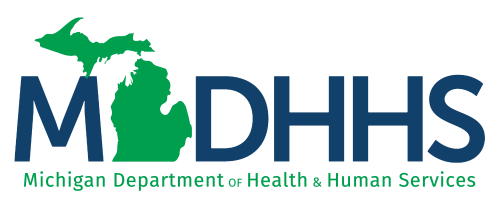 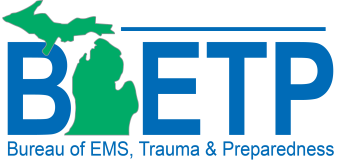 